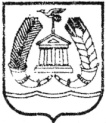 Российская ФедерацияЛенинградская областьКОМИТЕТ ФИНАНСОВГАТЧИНСКОГО МУНИЦИПАЛЬНОГО РАЙОНАПРИКАЗот 12.08.2022	    								                  № 52-1/кф	                                                                                 «Об утверждении порядка взаимодействия Комитета финансов Гатчинского муниципального района с получателями средств бюджета Гатчинского муниципального района и бюджета МО «Город Гатчина» при формированииидентификатора муниципального контракта, договора (соглашения) при казначейском сопровождении средств»    В соответствии с пунктом 3 пункта 2 и пунктом 5 статьи 24223  Бюджетного кодекса Российской Федерации, согласно постановления администрации Гатчинского муниципального района от 11.07.2022 №2620 «Об утверждении Порядка осуществления Комитетом финансов Гатчинского муниципального района казначейского сопровождения средств»ПРИКАЗЫВАЮ:1. Утвердить Порядок взаимодействия Комитета финансов Гатчинского муниципального района с получателями средств бюджета Гатчинского муниципального района и бюджета МО «Город Гатчина» при формировании идентификатора муниципального контракта, договора (соглашения) при казначейском сопровождении средств согласно, приложению к настоящему приказу.2. Отделу учета, отчетности и казначейского исполнения бюджета Комитета финансов Гатчинского муниципального района обеспечить размещение настоящего приказа в информационно телекоммуникационной сети «Интернет» на официальном сайте Гатчинского муниципального района.   3. Контроль за исполнением настоящего приказа оставляю за собой.4. Действие настоящего приказа распространяется на правоотношения, возникшие с 01 июля 2022 года.Председатель комитета финансовГатчинского муниципального района                                              Л.И. ОреховаСавина А.В.ПРИЛОЖЕНИЕк приказукомитета финансовот 12.08.2022 № 52-1/кфПорядок взаимодействия Комитета финансов Гатчинского муниципального района с получателями средств бюджета Гатчинского муниципального района и бюджета МО «Город Гатчина» при формировании идентификатора муниципального контракта, договора (соглашения) при казначейском сопровождении средств1. Настоящий Порядок разработан в соответствии с требованиями раздела III порядка формирования идентификатора муниципального контракта, договора (соглашения) при казначейском сопровождении средств, утвержденного приказом Министерства финансов Российской Федерации от 2 декабря 2021 года N 205н (далее - Порядок N 205н), и устанавливает правила взаимодействия Комитета финансов Гатчинского муниципального района (далее - комитет финансов) с получателями средств бюджета Гатчинского муниципального района и  бюджета МО «Город Гатчина» (далее - получатели средств местного бюджета), за исключением случаев, предусмотренных пунктами 12, 14 и 17 Порядка N 205н, при формировании комитетом финансов идентификатора муниципального контракта о поставке товаров, выполнении работ, оказании услуг (далее - муниципальный контракт), договора (соглашения) о предоставлении субсидий, договора о предоставлении бюджетных инвестиций в соответствии со статьей 80 Бюджетного кодекса Российской Федерации (далее - договор (соглашение) (далее при совместном упоминании - идентификатор), в условиях открытия и ведения лицевых счетов получателей средств местного бюджета в комитете финансов.      2. Получатели средств местного бюджета указывают идентификатор в электронном документе "Бюджетное обязательство", сформированном в информационной системе "Управление бюджетным процессом Ленинградской области" (далее - ИС УБП) и направленном в комитет финансов, с учетом требований, установленных положениями Порядка учета комитетом финансов бюджетных и денежных обязательств получателей средств местного бюджета, утвержденного Приказом комитета финансов от 01 апреля 2020 года N 21-1/кф «Об утверждении Порядка учета Комитетом финансов Гатчинского муниципального района бюджетных и денежных обязательств получателей средств бюджета Гатчинского муниципального района, бюджета МО «Город Гатчина», бюджетов муниципальных образований городских и сельских поселений Гатчинского муниципального района (в случае передачи части полномочия по вопросам казначейского исполнения бюджета поселения)» (далее - Порядок учета бюджетных и денежных обязательств). Идентификатор является уникальным, сохраняется на весь период действия муниципального контракта, договора (соглашения) и подлежит указанию в условиях муниципального контракта, договора (соглашения).3. Идентификатор муниципального контракта, договора (соглашения), расходные обязательства, по исполнению которых софинансируются за счет межбюджетных трансфертов, предоставляемых из областного бюджета Ленинградской области на софинансирование капитальных вложений в объекты муниципальной собственности, представляет собой двадцатипятизначный код, который создается комитетом финансов в ИС УБП в соответствии со структурой и требованиями его формирования, установленными разделом 1 приложения 1 настоящего Порядка.4. Идентификатор договора (соглашения), расходные обязательства, по исполнению которых софинансируются за счет межбюджетных трансфертов, имеющих целевое назначение, предоставляемых из областного бюджета Ленинградской области (за исключением договора (соглашения), указанного в пункте 3 настоящего Порядка), представляет собой двадцатипятизначный код, который создается комитетом финансов в ИС УБП в соответствии со структурой и требованиями его формирования, установленными с разделом 2 приложения 1 настоящего Порядка.5. Идентификатор договора (соглашения), источником финансового обеспечения которого являются средства местного бюджета без софинансирования из областного бюджета Ленинградской области, представляет собой двадцатипятизначный код, который создается комитетом финансов в ИС УБП в соответствии со структурой и требованиями его формирования, установленными с разделом 3 приложения 1 настоящего Порядка.6. В случае отсутствия технической возможности формирования комитетом финансов идентификатора в ИС УБП получатель средств местного бюджета не позднее трех рабочих дней, следующих за днем заключения муниципального контракта, договора (соглашения) направляет в комитет финансов сведения на бумажном носителе:по форме согласно приложению 2 к настоящему Порядку - для формирования идентификатора муниципального контракта, договора (соглашения), указанного в пункте 3 настоящего Порядка;по форме согласно приложению 3 к настоящему Порядку - для формирования идентификатора договора (соглашения), указанного в пункте 4 настоящего Порядка;по форме согласно приложению 4 к настоящему Порядку - для формирования идентификатора договора (соглашения), указанного в пункте в пункте 5 настоящего Порядка.7. Получатель средств местного бюджета вправе зарезервировать идентификатор для проекта соглашения, муниципального контракта, договора (соглашения).В целях резервирования идентификатора получатель средств местного бюджета представляет в комитет финансов электронный документ "Бюджетное обязательство" посредством ИС УБП в соответствии с пунктом 2 настоящего Порядка, с указанием:- суммы документа - "0";- соответствующего кода бюджетной классификации;- реквизитов соответствующего проекта муниципального контракта, договора (соглашения).При отсутствии технической возможности резервирования идентификатора посредством ИС УБП получатель средств местного бюджета направляет в комитет финансов информацию согласно пункту 6 настоящего Порядка.8. Комитет финансов с учетом сроков, установленных Порядком учета бюджетных и денежных обязательств, либо не позднее двух рабочих дней, следующих за днем поступления сведений, указанных в пункте 6 настоящего Порядка осуществляет контроль полноты состава указанных в идентификаторе сведений.Идентификатор считается сформированным после перевода комитетом финансов электронного документа "Бюджетное обязательство" в статус "Исполнение".В случае отрицательного результата контроля идентификатора на соответствие требованиям настоящего Порядка комитет финансов возвращает электронный документ "Бюджетное обязательство" без исполнения путем доведения до статуса "Отказан" с указанием причины отказа в соответствии с Порядком учета бюджетных и денежных обязательств.9. В случаях, предусмотренных пунктом 6 настоящего Порядка, комитет финансов не позднее рабочего дня, следующего за днем формирования (резервирования) идентификатора, информирует получателя средств местного бюджета о его формировании (резервировании), путем направления информации на бумажном носителе.В случае отрицательного результата контроля представленной информации на соответствие требованиям настоящего Порядка комитет финансов информирует получателя средств местного бюджета о невозможности формирования (резервирования) идентификатора с указанием причины.10. В целях применения зарезервированного идентификатора (в качестве сформированного идентификатора) получатель средств местного бюджета не позднее трех рабочих дней, следующих за днем заключения муниципального контракта, договора (соглашения), для которых резервировался идентификатор, направляет в комитет финансов на перерегистрацию первоначально зарегистрированный электронный документ "Бюджетное обязательство" посредством ИС УБП с сохранением сформированного номера идентификатора.В случаях, предусмотренных пунктом 6 настоящего Порядка, получатель средств местного бюджета направляет информацию о зарезервированном идентификаторе и реквизитах муниципального контракта, договора (соглашения), для которого он резервировался, путем направления на бумажном носителе.11. В случаях, предусмотренных пунктом 6 настоящего Порядка, комитет финансов информирует получателя средств местного бюджета о том, что зарезервированный идентификатор считается сформированным, фактом регистрации информации, предусмотренной абзацем вторым пункта 10 настоящего Порядка, посредством направления информации на бумажном носителе.12. Идентификатор указывается:В договорах, соглашениях, муниципальных контрактах, через символ «/» перед номером или в условиях договорах, соглашениях, муниципальных контрактах.В документах, подтверждающих возникновение денежных обязательств;В счете- фактуре в строке 8 - «Идентификатор муниципального контракта, договора (соглашения)».В случае указания идентификатора через символ «/» перед номером договора, номер идентификатора не является составной частью номера договора, соглашения, муниципального контракта.13. Присвоенный идентификатор сохраняется на весь период действия муниципального контракта, контракта учреждения, соглашения, договора о капитальных вложениях, договора о проведении капитального ремонта. Приложение 1к Порядку взаимодействия комитета финансов с получателями средств местного бюджета при формировании идентификатора муниципальногоконтракта, договора (соглашения)при казначейском сопровождении средствИНФОРМАЦИЯ,НЕОБХОДИМАЯ ДЛЯ ФОРМИРОВАНИЯ ИДЕНТИФИКАТОРАМУНИЦИПАЛЬНОГО КОНТРАКТА, ДОГОВОРА (СОГЛАШЕНИЯ)(структура идентификатора муниципального контракта,договора (соглашения) формируемого в электронном документе"Бюджетное обязательство")--------------------------------<*> Создается получателем средств местного бюджета в поле "Идентификатор соглашения", расположенном на вкладке "Реквизиты документа-основания" электронного документа "Бюджетное обязательство", с помощью технического функционала ИС УБП.Приложение 2к Порядку взаимодействия комитета финансовс получателями средств местного бюджета при формировании идентификатора муниципальногоконтракта, договора (соглашения)при казначейском сопровождении средствПриложение 3к Порядку взаимодействия комитета финансовс получателями средств местного бюджета при формировании идентификатора муниципальногоконтракта, договора (соглашения)при казначейском сопровождении средствПриложение 4к Порядку взаимодействия комитета финансовс получателями средств местного бюджета при формировании идентификатора муниципальногоконтракта, договора (соглашения)при казначейском сопровождении средствНаименование поля (разряда) в структуре идентификатораИнформация, включаемая в соответствующее поле (разряд) структуры идентификатораРаздел 1. Идентификатор, формируемый по муниципальному контракту, договору (соглашению), заключаемому в рамках капитальных вложений в объекты муниципальной собственностиРаздел 1. Идентификатор, формируемый по муниципальному контракту, договору (соглашению), заключаемому в рамках капитальных вложений в объекты муниципальной собственности1.1. Код основного мероприятия1-2 разряды - код основного мероприятия целевой статьи расходов в составе национальных проектов (программ), соответствующий 4-5 разрядам кода целевой статьи расходов, в случае если расходы осуществляются не в рамках реализации национальных проектов (программ) - "00"1.2. Код объекта3-7 разряды - код объекта, соответствующий 5 последним знакам уникального кода объекта капитального строительства (недвижимого имущества), указанного в соглашении о предоставлении межбюджетного трансферта из областного бюджета Ленинградской области на софинансирование капитальных вложений (далее соответственно - код объекта, соглашение о предоставлении межбюджетного трансферта на капитальные вложения).В случае формирования идентификатора по договору (соглашению), заключенному в отношении нескольких объектов, в указанных разрядах указывается "00000".При заключении получателем субсидии контрактов (договоров) по объектам, идентификатор формируется по каждому такому контракту (договору) с указанием в данных разрядах кода объекта.При отсутствии кода объекта в соглашении о предоставлении межбюджетного трансферта на капитальные вложения в разрядах указывается код, соответствующий 13-17 разрядам кода бюджетной классификации Российской Федерации, указанный в названном соглашении о предоставлении межбюджетного трансферта на капитальные вложения1.3. Номер реестровой записи соглашения о предоставлении МБТ8-18 разряды - соответствуют 1-11 разрядам уникального номера реестровой записи соглашения о предоставлении межбюджетного трансферта на капитальные вложения в реестре соглашений1.4. Код УФК по ЛО19-20 разряды - первые два разряда кода УФК по Ленинградской области. Указывается числовое значение "45"1.5. Код бюджета21-22 разряд - код бюджета. Указывается числовое значение "05" для бюджета Гатчинского муниципального района «13» для бюджета МО «Город Гатчина»1.6. Порядковый номер23-24 разряды - порядковый номер муниципального контракта, договора (соглашения) в разрезе одного объекта1.7. Тип документа25 разряд - указывается "7"Раздел 2. Идентификатор, формируемый по договору (соглашению), заключаемому за счет межбюджетных трансфертов, имеющих целевое назначение, предоставляемых из областного бюджета Ленинградской области <*>Раздел 2. Идентификатор, формируемый по договору (соглашению), заключаемому за счет межбюджетных трансфертов, имеющих целевое назначение, предоставляемых из областного бюджета Ленинградской области <*>2.1. Код основного мероприятияКод основного мероприятия целевой статьи расходов в составе национальных проектов (программ), соответствующий 4-5 разрядам кода целевой статьи расходов, в случае если расходы осуществляются не в рамках реализации национальных проектов (программ) - "00"2.2. Код МБТ3-7 разряды - код предоставляемого из областного бюджета Ленинградской области межбюджетного трансферта, соответствующий 13-17 разрядам кода бюджетной классификации Российской Федерации, указанного в соглашении о предоставлении из областного бюджета Ленинградской области межбюджетного трансферта на софинансирование расходных обязательств местного бюджета (далее при совместном упоминании - соглашение о предоставлении межбюджетного трансферта, КБК).2.2. Код МБТФормируется при заполнении поля "КБК" (20 символов), с указанием КБК соглашения о предоставлении межбюджетного трансферта в разделе "Информация о соглашении, о предоставлении субсидии из областного бюджета Ленинградской области" вкладки "Реквизиты документа-основания" электронного документа "Бюджетное обязательство"2.3. Номер реестровой записи соглашения о предоставлении МБТ8-18 разряды - соответствуют 1-11 разрядам реестровой записи соглашения о предоставлении межбюджетного трансферта в реестре соглашений.2.3. Номер реестровой записи соглашения о предоставлении МБТФормируется при заполнении поля "Уникальный номер реестровой записи" (14 символов), с указанием номера реестровой записи соглашения о предоставлении межбюджетного трансферта в реестре соглашений, в разделе "Информация о соглашении, о предоставлении субсидии из федерального бюджета" вкладки "Реквизиты документа-основания" электронного документа "Бюджетное обязательство"2.4. Код УФК по ЛО19-20 разряды - первые два разряда кода УФК по Ленинградской области. Указывается числовое значение "45"2.5. Код бюджета21-22 разряд - код бюджета. Указывается числовое значение "05" для бюджета Гатчинского муниципального района «13» для бюджета МО «Город Гатчина»2.5. Порядковый номер23-24 разряды - порядковый номер, присваиваемый комитетом финансов последовательно в соответствии со сквозной нумерацией, осуществляемой в пределах календарного года2.6. Тип документа25 разряд - указывается:"2" - в отношении договоров (соглашений), за исключением договоров (соглашений) о предоставлении субсидий (гранта в форме субсидий) по поддержке отраслей промышленности и сельского хозяйства.2.6. Тип документаФормируется при выборе в поле "Вид соглашения" вкладки "реквизиты документа-основания" электронного документа "Бюджетное обязательство" значения "Иное соглашение";2.6. Тип документа"8" - в отношении договора (соглашения) о предоставлении субсидии (гранта в форме субсидии) по поддержке отраслей промышленности и сельского хозяйства.2.6. Тип документаФормируется при выборе в поле "Вид соглашения" вкладки "реквизиты документа-основания" электронного документа "Бюджетное обязательство" значения "Соглашение о предоставлении субсидии сельхоз- и товаропроизводителям"Раздел 3. Идентификатор, формируемый по договору (соглашению), источником финансового обеспечения которого являются средства местного бюджета без софинансирования из областного бюджета Ленинградской области <*>Раздел 3. Идентификатор, формируемый по договору (соглашению), источником финансового обеспечения которого являются средства местного бюджета без софинансирования из областного бюджета Ленинградской области <*>3.1. Свободные знаки1-4 разряды - свободные знаки, обозначаются нулями3.2. Код основного мероприятия5-6 разряды - код основного мероприятия целевой статьи расходов в составе национальных проектов (программ), соответствующий 4-5 разрядам кода целевой статьи расходов, в случае если расходы осуществляются не в рамках реализации национальных проектов (программ) - "00"3.3. ИНН ГРБС7-16 разряды - идентификационный номер налогоплательщика, присвоенный главному распорядителю бюджетных средств3.4. Год заключения17-18 разряды - последние две цифры года, в котором заключен договор (соглашение)3.5. Код УФК по ЛО19-20 разряды - первые два разряда кода УФК по Ленинградской области. Указывается числовое значение "45"3.6. Код бюджета21-22 разряд - код бюджета. Указывается числовое значение "05" для бюджета Гатчинского муниципального района «13» для бюджета МО «Город Гатчина»3.7. Порядковый номер23-24 разряды - порядковый номер, присваиваемый комитетом финансов последовательно в соответствии со сквозной нумерацией, осуществляемой в пределах календарного года3.8. Тип документа25 разряд - указывается:"2" - в отношении всех договоров (соглашений), за исключением договоров (соглашений) о предоставлении субсидий (гранта в форме субсидий) по поддержке отраслей промышленности и сельского хозяйства.3.8. Тип документаФормируется при выборе в поле "Вид соглашения" вкладки "реквизиты документа-основания" электронного документа "Бюджетное обязательство" значения "Иное соглашение";3.8. Тип документа"8" - в отношении договора (соглашения) о предоставлении субсидии (гранта в форме субсидии) по поддержке отраслей промышленности и сельского хозяйства.3.8. Тип документаФормируется при выборе в поле "Вид соглашения" вкладки "реквизиты документа-основания" электронного документа "Бюджетное обязательство" значения "Соглашение о предоставлении субсидии сельхоз- и товаропроизводителям"N п/пСоглашение о предоставлении межбюджетного трансферта на софинансирование капитальных вложенийСоглашение о предоставлении межбюджетного трансферта на софинансирование капитальных вложенийСоглашение о предоставлении межбюджетного трансферта на софинансирование капитальных вложенийМуниципальный контракт, договор (соглашение), указанные в п. 3 ПорядкаМуниципальный контракт, договор (соглашение), указанные в п. 3 ПорядкаМуниципальный контракт, договор (соглашение), указанные в п. 3 ПорядкаМуниципальный контракт, договор (соглашение), указанные в п. 3 ПорядкаМуниципальный контракт, договор (соглашение), указанные в п. 3 ПорядкаМуниципальный контракт, договор (соглашение), указанные в п. 3 ПорядкаМуниципальный контракт, договор (соглашение), указанные в п. 3 ПорядкаКод основного мероприятияКод объектаНомер реестровой записиНомерДатаСуммаПредметИнформация о получателеИнформация о получателеИнформация о получателеКод основного мероприятияКод объектаНомер реестровой записиНомерДатаСуммаПредметНаименованиеИННКППN п/пСоглашение о предоставлении межбюджетного трансфертаСоглашение о предоставлении межбюджетного трансфертаСоглашение о предоставлении межбюджетного трансфертаДоговор (соглашение), указанный в п. 4 ПорядкаДоговор (соглашение), указанный в п. 4 ПорядкаДоговор (соглашение), указанный в п. 4 ПорядкаДоговор (соглашение), указанный в п. 4 ПорядкаДоговор (соглашение), указанный в п. 4 ПорядкаДоговор (соглашение), указанный в п. 4 ПорядкаДоговор (соглашение), указанный в п. 4 ПорядкаКод основного мероприятияКод МБТНомер реестровой записиНомерДатаСуммаПредметИнформация о получателеИнформация о получателеИнформация о получателеКод основного мероприятияКод МБТНомер реестровой записиНомерДатаСуммаПредметНаименованиеИННКППN п/пИдентификационный номер налогоплательщика, присвоенный Главному распорядителюКод основного мероприятияДоговор (соглашение), указанный в п. 5 ПорядкаДоговор (соглашение), указанный в п. 5 ПорядкаДоговор (соглашение), указанный в п. 5 ПорядкаДоговор (соглашение), указанный в п. 5 ПорядкаДоговор (соглашение), указанный в п. 5 ПорядкаДоговор (соглашение), указанный в п. 5 ПорядкаДоговор (соглашение), указанный в п. 5 ПорядкаN п/пИдентификационный номер налогоплательщика, присвоенный Главному распорядителюКод основного мероприятияНомерДатаСуммаПредметИнформация о получателеИнформация о получателеИнформация о получателеN п/пИдентификационный номер налогоплательщика, присвоенный Главному распорядителюКод основного мероприятияНомерДатаСуммаПредметНаименование получателяИННКПП